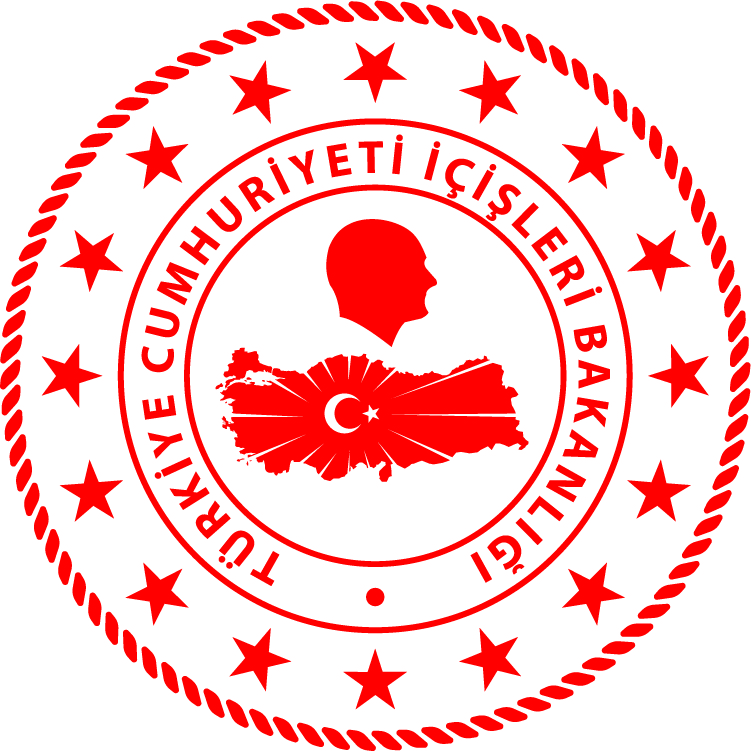 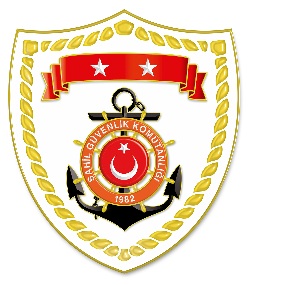 Marmara BölgesiS.NoTARİHMEVKİ VE ZAMANOLAYTIBBİ TAHLİYE YAPILAN ŞAHISLARAÇIKLAMA108 Ocak 2021ÇANAKKALE/Gökçeada23.45Rahatsızlanma1Yüksek şeker nedeniyle rahatsızlanan 1 şahsın Gökçeada’dan tıbbi tahliyesi gerçekleştirilmiştir.